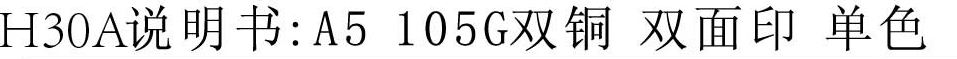 Руководство пользователяМодель: НЗОАУничтожитель насекомых использует лучи ультрафиолета, которые являются самыми притягательными для световых сенсоров летучих насекомых. После чего насекомые не могут выбраться из ловушки, которая представляет собой клейкую пластину. Как только она заполнится, ее легко и быстро можно поменять. Уничтожитель не только выполнен в элегантном стиле, но и не издает никаких запахов, звуков и полностью безопасен.Внимание!Используйте прибор только в помещении;Никогда не переносите уничтожитель за цепь;Во время работы уничтожителя не используйте ничего, что не входит в комплектацию устройства;Уничтожитель подключается только к электросети совместимой с данным прибором. Параметры указаны на этикетке;Не перегружайте прибор;При очистке прибора или смене картриджей обязательно отключайте прибор от сети;Прибор не предназначен для использования людьми (включая детей) с ограниченными физическими, чувствительными или умственными возможностями, а также людьми с недостаточным опытом и знаниями, пока они не получат инструкции относительно пользования прибором от человека, ответственного за их безопасность.Подключение:Вставьте вилку в розетку;После чего должна загореться флуоресцентная лампа;Если Вы не используете прибор продолжительное время, отключите его от сети.Места для установки уничтожителяВдали от окон и дверей из-за ветра и дневного света;Вдали от мест приготовления или подачи еды;Вблизи от места проникновения насекомых, но вдали от источников ветра;Размещать в месте, где устройство может работать 24 часа в сутки;Выше уровня глаз человека;Вдали от легковоспламеняемых предметов;Данное устройство предназначено только для крепления на стенах.